Paying your subs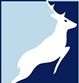 This year subs will be working differently to previous years in that every member will receive an invoice. This invoice will detail the subs due, payment date and the details for making the payment. Why?As the club has got bigger with more members it has become a very time-consuming process crosschecking and then chasing up on non-payments. This method will allow us to track everything through a simple report and you will have all the details in one place of how to pay and ultimately easier for you as a member. How does it affect me? From the beginning of September you will receive an email from our Quickbooks accounts portal, the email will be quickbooks@notification.intuit.com so be sure to add it to your safe sender list. Within the email there will be a message that includes the club bank details and reference to use when paying plus the amount due and details surrounding the amount. They’ll also be a pdf invoice attached and a link to an online based version. The initial invoice will be the full amount due for the season without any early payment discount but will include details of what to do if you want to pay in on lump sum. Once received we’ll update everything so you don’t get chased for any unpaid amounts. What next?Nothing, just wait for the email, make payments and enjoy your hockey. If you have queries then just get in touch with your captain or email the treasure email, whhctreasury@gmail.com This year’s subs* The lump sum must be paid before the end of October, otherwise monthly instalments will apply** Initial payment of £150 (adults) or £75 (juniors/full time students) must be received by the end of October. Monthly instalments should be paid at the start of each month for 5 months - November, December, January, February and March*** Goalkeeper's discount applies to those supplying their own kit.Please note subs are only available on the basis described above (unless prior agreement has been made at the start of the season with the Club Treasurer or Club President), there is no leeway for pro-rata subs being paid, so please do not ask.If you are under financial stress, please email whhctreasurt@gmail.com on a confidential basis to discuss how we can assist.If you are under 18 please contact westhertsjuniors@gmail.com to register via SPOND into the juniors section of the club.If you believe your rate is incorrect, please either discuss with your captain or email whhctreasury@gmail.com.Thank you.AdultJunior / Full Time students(If playing Senior Hockey)AdultJunior / Full Time students(If playing Senior Hockey)Lump sum (must be paid by 31st Oct)£405*£205*Monthly instalments£150 + 5x £55**£75 + 5 x £30Captains /Committee members discount (per season)£50Goalkeepers (per season - lump sum)***£200£100Goalkeepers (per season – monthly instalments)£75 + 5x £30£45 + 5x £12Family discount First extra person£10Second extra person£20Casual/ Starter£60 joining fee + £10 per game (up to 5 games)- after which full subs apply See junior information